Средство  массовой  информации для  опубликования   муниципальных  правовых  актови  иной  информационной информацииСпециальный   выпуск  №  156«11» августа 2022 годаУчреждено12.11.2007  годаИРКУТСКАЯ ОБЛАСТЬ  КУЙТУНСКАЯ ТЕРРИТОРИАЛЬНАЯ ИЗБИРАТЕЛЬНАЯ КОМИССИЯ р.п. КуйтунО регистрации Тихоновой Ольги Ивановны кандидатом на должность главы Карымского муниципального образования             Проверив соответствие порядка выдвижения гражданина Российской Федерации Тихоновой Ольги Ивановны кандидатом на должность главы Карымского муниципального образования требованиям Закона Иркутской области от 11 ноября 2011 года №116-ОЗ «О муниципальных выборах в Иркутской области» (далее-Закон) и представленные для регистрации кандидата документы, в соответствии с пунктом 3 части 4 статьи 32, частью 2 статьи 34, частью 1 статьи 62 указанного Закона, Куйтунская территориальная избирательная комиссияРЕШИЛА:Зарегистрировать кандидатом на должность главы Карымского муниципального образования Тихонову Ольгу Ивановну, гражданина Российской Федерации, 1957 года рождения, главу Карымского муниципального образования, место жительства – Иркутская  область, Куйтунский район, село Карымск, выдвинутую Куйтунским местным отделением Всероссийской Политической партии «ЕДИНАЯ РОССИЯ», 27 июля 2022 года в 14 часов 05 мин.Выдать Тихоновой Ольге Ивановне удостоверение о регистрации установленного образца.Направить сведения о зарегистрированном кандидате в муниципальный вестник Карымского муниципального образования.	4. Разместить настоящее решение на сайте Куйтунской территориальной избирательной комиссии в информационно-телекоммуникационной сети «Интернет» на Едином портале территориальных избирательных комиссий Иркутской области.ИРКУТСКАЯ ОБЛАСТЬ  КУЙТУНСКАЯ ТЕРРИТОРИАЛЬНАЯ ИЗБИРАТЕЛЬНАЯ КОМИССИЯ р.п. КуйтунО регистрации Силаева Игоря Ивановича кандидатом на должность главы Карымского муниципального образования             Проверив соответствие порядка выдвижения гражданина Российской Федерации Силаева Игоря Ивановича кандидатом на должность главы Карымского муниципального образования требованиям Закона Иркутской области от 11 ноября 2011 года №116-ОЗ «О муниципальных выборах в Иркутской области» (далее-Закон) и представленные для регистрации кандидата документы, в соответствии с пунктом 3 части 4 статьи 32, частью 2 статьи 34, частью 1 статьи 62 указанного Закона, Куйтунская территориальная избирательная комиссияРЕШИЛА:Зарегистрировать кандидатом на должность главы Карымского муниципального образования Силаева Игоря Ивановича, гражданина Российской Федерации, 1966 года рождения, мастера производственного обучения ГБПОУ Иркутской области «Профессиональное училище № 39 п. Центральный Хазан», место жительства – Иркутская  область, город Зима, члена Политической партии ЛДПР – Либерально-демократическая партия России, выдвинутого Иркутским региональным отделением Политической партии ЛДПР — Либерально-демократической партии России, 27 июля 2022 года в 14 часов 10 мин.Выдать Силаеву Игорю Ивановичу удостоверение о регистрации установленного образца.Направить сведения о зарегистрированном кандидате в муниципальный вестник Карымского муниципального образования.	4. Разместить настоящее решение на сайте Куйтунской территориальной избирательной комиссии в информационно-телекоммуникационной сети «Интернет» на Едином портале территориальных избирательных комиссий Иркутской области.ИРКУТСКАЯ ОБЛАСТЬ  КУЙТУНСКАЯ ТЕРРИТОРИАЛЬНАЯ ИЗБИРАТЕЛЬНАЯ КОМИССИЯ р.п. КуйтунО регистрации Силаева Игоря Ивановича кандидатом в депутаты Думы Карымского муниципального образования пятого созыва             Проверив соответствие порядка выдвижения гражданина Российской Федерации Силаева Игоря Ивановича кандидатом в депутаты Думы Карымского муниципального образования пятого созыва по десятимандатному избирательному округу  требованиям Закона Иркутской области от 11 ноября 2011 года № 116-ОЗ «О муниципальных выборах в Иркутской области» (далее - Закон) и представленные для регистрации кандидата документы, в соответствии с пунктом 3 части 4 статьи 32, частью 2 статьи 34, частью 1 статьи 62 указанного Закона, Куйтунская территориальная избирательная комиссияРЕШИЛА:Зарегистрировать кандидатом в  депутаты Думы Карымского муниципального образования пятого созыва по десятимандатному избирательному округу Силаева Игоря Ивановича, гражданина Российской Федерации, 1966 года рождения, мастера производственного обучения ГБПОУ Иркутской области «Профессиональное училище № 39 п. Центральный Хазан», место жительства – Иркутская область, город Зима, члена Политической партии ЛДПР – Либерально-демократическая партия России, выдвинутого Иркутским региональным отделением Политической партии ЛДПР — Либерально-демократической партией России, 27 июля 2022 года в 14 часов 12 мин.Выдать Силаеву Игорю Ивановичу удостоверение о регистрации установленного образца.Направить сведения о зарегистрированном кандидате в муниципальный вестник Карымского муниципального образования.4. Разместить настоящее решение на сайте Куйтунской территориальной избирательной комиссии в информационно-телекоммуникационной сети «Интернет» на Едином портале территориальных избирательных комиссий Иркутской области.ИРКУТСКАЯ ОБЛАСТЬ  КУЙТУНСКАЯ ТЕРРИТОРИАЛЬНАЯ ИЗБИРАТЕЛЬНАЯ КОМИССИЯ р.п. КуйтунО регистрации Труфановой Елены Владимировны кандидатом в депутаты Думы Карымского муниципального образования пятого созыва             Проверив соответствие порядка выдвижения гражданина Российской Федерации Труфановой Елены Владимировны кандидатом в депутаты Думы Карымского муниципального образования пятого созыва по десятимандатному избирательному округу  требованиям Закона Иркутской области от 11 ноября 2011 года № 116-ОЗ «О муниципальных выборах в Иркутской области» (далее - Закон) и представленные для регистрации кандидата документы, в соответствии с пунктом 3 части 4 статьи 32, частью 2 статьи 34, частью 1 статьи 62 указанного Закона, Куйтунская территориальная избирательная комиссияРЕШИЛА:Зарегистрировать кандидатом в  депутаты Думы Карымского муниципального образования пятого созыва по десятимандатному избирательному округу Труфанову Елену Владимировну, гражданина Российской Федерации, 1980 года рождения, учителя МКОУ Карымская средняя общеобразовательная школа, депутата Думы Карымского муниципального образования четвертого созыва, осуществляющего полномочия на непостоянной основе, место жительства – Иркутская область, Куйтунский район, село Карымск, члена Всероссийской политической партии «ЕДИНАЯ РОССИЯ», выдвинутую Куйтунским местным отделением Всероссийской политической партии «ЕДИНАЯ РОССИЯ», 29 июля 2022 года в 15 часов 04 мин.Выдать Труфановой Елене Владимировне удостоверение о регистрации установленного образца.Направить сведения о зарегистрированном кандидате в муниципальный вестник Карымского муниципального образования.4. Разместить настоящее решение на сайте Куйтунской территориальной избирательной комиссии в информационно-телекоммуникационной сети «Интернет» на Едином портале территориальных избирательных комиссий Иркутской области.ИРКУТСКАЯ ОБЛАСТЬ  КУЙТУНСКАЯ ТЕРРИТОРИАЛЬНАЯ ИЗБИРАТЕЛЬНАЯ КОМИССИЯ р.п. КуйтунО регистрации Синициной Оксаны Викторовны кандидатом в депутаты Думы Карымского муниципального образования пятого созыва             Проверив соответствие порядка выдвижения гражданина Российской Федерации Синициной Оксаны Викторовны кандидатом в депутаты Думы Карымского муниципального образования пятого созыва по десятимандатному избирательному округу  требованиям Закона Иркутской области от 11 ноября 2011 года № 116-ОЗ «О муниципальных выборах в Иркутской области» (далее - Закон) и представленные для регистрации кандидата документы, в соответствии с пунктом 3 части 4 статьи 32, частью 2 статьи 34, частью 1 статьи 62 указанного Закона, Куйтунская территориальная избирательная комиссияРЕШИЛА:Зарегистрировать кандидатом в  депутаты Думы Карымского муниципального образования пятого созыва по десятимандатному избирательному округу Синицину Оксану Викторовну, гражданина Российской Федерации, 1974 года рождения, директора МКУК «Карымский СКЦ», депутата Думы Карымского муниципального образования четвертого созыва, осуществляющего полномочия на непостоянной основе, место жительства – Иркутская область, Куйтунский район, село Карымск, выдвинутую Куйтунским местным отделением Всероссийской политической партии «ЕДИНАЯ РОССИЯ», 29 июля 2022 года в 15 часов 18 мин.Выдать Синициной Оксане Викторовне удостоверение о регистрации установленного образца.Направить сведения о зарегистрированном кандидате в муниципальный вестник Карымского муниципального образования.4. Разместить настоящее решение на сайте Куйтунской территориальной избирательной комиссии в информационно-телекоммуникационной сети «Интернет» на Едином портале территориальных избирательных комиссий Иркутской области.ИРКУТСКАЯ ОБЛАСТЬ  КУЙТУНСКАЯ ТЕРРИТОРИАЛЬНАЯ ИЗБИРАТЕЛЬНАЯ КОМИССИЯ р.п. КуйтунО регистрации Ковач Ольги Михайловны кандидатом в депутаты Думы Карымского муниципального образования пятого созыва             Проверив соответствие порядка выдвижения гражданина Российской Федерации Ковач Ольги Михайловны кандидатом в депутаты Думы Карымского муниципального образования пятого созыва по десятимандатному избирательному округу  требованиям Закона Иркутской области от 11 ноября 2011 года № 116-ОЗ «О муниципальных выборах в Иркутской области» (далее - Закон) и представленные для регистрации кандидата документы, в соответствии с пунктом 3 части 4 статьи 32, частью 2 статьи 34, частью 1 статьи 62 указанного Закона, Куйтунская территориальная избирательная комиссияРЕШИЛА:Зарегистрировать кандидатом в  депутаты Думы Карымского муниципального образования пятого созыва по десятимандатному избирательному округу Ковач Ольгу Михайловну, гражданина Российской Федерации, 1985 года рождения, заведующую МКДОУ «Детский сад «Сказка», место жительства – Иркутская область, Куйтунский район, село Карымск, члена Всероссийской политической партии «ЕДИНАЯ РОССИЯ» выдвинутую Куйтунским местным отделением Всероссийской политической партии «ЕДИНАЯ РОССИЯ», 29 июля 2022 года в 15 часов 20 мин.Выдать Ковач Ольге Михайловне удостоверение о регистрации установленного образца.Направить сведения о зарегистрированном кандидате в муниципальный вестник Карымского муниципального образования.4. Разместить настоящее решение на сайте Куйтунской территориальной избирательной комиссии в информационно-телекоммуникационной сети «Интернет» на Едином портале территориальных избирательных комиссий Иркутской области.ИРКУТСКАЯ ОБЛАСТЬ  КУЙТУНСКАЯ ТЕРРИТОРИАЛЬНАЯ ИЗБИРАТЕЛЬНАЯ КОМИССИЯ р.п. КуйтунО регистрации Бархатовой Анастасии Александровны кандидатом в депутаты Думы Карымского муниципального образования пятого созыва             Проверив соответствие порядка выдвижения гражданина Российской Федерации Бархатовой Анастасии Александровны кандидатом в депутаты Думы Карымского муниципального образования пятого созыва по десятимандатному избирательному округу  требованиям Закона Иркутской области от 11 ноября 2011 года № 116-ОЗ «О муниципальных выборах в Иркутской области» (далее - Закон) и представленные для регистрации кандидата документы, в соответствии с пунктом 3 части 4 статьи 32, частью 2 статьи 34, частью 1 статьи 62 указанного Закона, Куйтунская территориальная избирательная комиссияРЕШИЛА:Зарегистрировать кандидатом в  депутаты Думы Карымского муниципального образования пятого созыва по десятимандатному избирательному округу Бархатову Анастасию Александровну, гражданина Российской Федерации, 1995 года рождения, педагога дополнительного образования МКОУ Карымская средняя общеобразовательная школа, место жительства – Иркутская область, Куйтунский район, село Карымск, выдвинутую Куйтунским местным отделением Всероссийской политической партии «ЕДИНАЯ РОССИЯ», 29 июля 2022 года в 15 часов 24 мин.Выдать Бархатовой Анастасии Александровне удостоверение о регистрации установленного образца.Направить сведения о зарегистрированном кандидате в муниципальный вестник Карымского муниципального образования.4. Разместить настоящее решение на сайте Куйтунской территориальной избирательной комиссии в информационно-телекоммуникационной сети «Интернет» на Едином портале территориальных избирательных комиссий Иркутской области.ИРКУТСКАЯ ОБЛАСТЬ  КУЙТУНСКАЯ ТЕРРИТОРИАЛЬНАЯ ИЗБИРАТЕЛЬНАЯ КОМИССИЯ р.п. КуйтунО регистрации Сахаровского Дениса Олеговича кандидатом в депутаты Думы Карымского муниципального образования пятого созыва             Проверив соответствие порядка выдвижения гражданина Российской Федерации Сахаровского Дениса Олеговича кандидатом в депутаты Думы Карымского муниципального образования пятого созыва по десятимандатному избирательному округу  требованиям Закона Иркутской области от 11 ноября 2011 года № 116-ОЗ «О муниципальных выборах в Иркутской области» (далее - Закон) и представленные для регистрации кандидата документы, в соответствии с пунктом 3 части 4 статьи 32, частью 2 статьи 34, частью 1 статьи 62 указанного Закона, Куйтунская территориальная избирательная комиссияРЕШИЛА:Зарегистрировать кандидатом в  депутаты Думы Карымского муниципального образования пятого созыва по десятимандатному избирательному округу Сахаровского Дениса Олеговича, гражданина Российской Федерации, 1990 года рождения, тренера-преподавателя  МБУ ДО Куйтунская районная детская юношеская спортивная школа, депутата Думы Карымского муниципального образования четвертого созыва, осуществляющего полномочия на непостоянной основе, место жительства – Иркутская область, Куйтунский район, село Карымск, выдвинутого Куйтунским местным отделением Всероссийской политической партии «ЕДИНАЯ РОССИЯ», 29 июля 2022 года в 16 часов 00 мин.Выдать Сахаровскому Денису Олеговичу удостоверение о регистрации установленного образца.Направить сведения о зарегистрированном кандидате в муниципальный вестник Карымского муниципального образования.4. Разместить настоящее решение на сайте Куйтунской территориальной избирательной комиссии в информационно-телекоммуникационной сети «Интернет» на Едином портале территориальных избирательных комиссий Иркутской области.ИРКУТСКАЯ ОБЛАСТЬ  КУЙТУНСКАЯ ТЕРРИТОРИАЛЬНАЯ ИЗБИРАТЕЛЬНАЯ КОМИССИЯ р.п. КуйтунО регистрации Денисенко Алёны Витальевны кандидатом в депутаты Думы Карымского муниципального образования пятого созыва             Проверив соответствие порядка выдвижения гражданина Российской Федерации Денисенко Алёны Витальевны кандидатом в депутаты Думы Карымского муниципального образования пятого созыва по десятимандатному избирательному округу  требованиям Закона Иркутской области от 11 ноября 2011 года № 116-ОЗ «О муниципальных выборах в Иркутской области» (далее - Закон) и представленные для регистрации кандидата документы, в соответствии с пунктом 3 части 4 статьи 32, частью 2 статьи 34, частью 1 статьи 62 указанного Закона, Куйтунская территориальная избирательная комиссияРЕШИЛА:Зарегистрировать кандидатом в  депутаты Думы Карымского муниципального образования пятого созыва по десятимандатному избирательному округу Денисенко Алёну Витальевну, гражданина Российской Федерации, 1971 года рождения, воспитателя МКДОУ «Детский сад «Сказка», депутата Думы Карымского муниципального образования четвертого созыва, осуществляющего полномочия на непостоянной основе, место жительства – Иркутская область, Куйтунский район, село Карымск, выдвинутую Куйтунским местным отделением Всероссийской политической партии «ЕДИНАЯ РОССИЯ», 29 июля 2022 года в 16 часов 02 мин.Выдать Денисенко Алёне Витальевне удостоверение о регистрации установленного образца.Направить сведения о зарегистрированном кандидате в муниципальный вестник Карымского муниципального образования.4. Разместить настоящее решение на сайте Куйтунской территориальной избирательной комиссии в информационно-телекоммуникационной сети «Интернет» на Едином портале территориальных избирательных комиссий Иркутской области.ИРКУТСКАЯ ОБЛАСТЬ  КУЙТУНСКАЯ ТЕРРИТОРИАЛЬНАЯ ИЗБИРАТЕЛЬНАЯ КОМИССИЯ р.п. КуйтунО регистрации Заколодной Оксаны Анатольевны кандидатом в депутаты Думы Карымского муниципального образования пятого созыва             Проверив соответствие порядка выдвижения гражданина Российской Федерации Заколодной Оксаны Анатольевны кандидатом в депутаты Думы Карымского муниципального образования пятого созыва по десятимандатному избирательному округу  требованиям Закона Иркутской области от 11 ноября 2011 года № 116-ОЗ «О муниципальных выборах в Иркутской области» (далее - Закон) и представленные для регистрации кандидата документы, в соответствии с пунктом 3 части 4 статьи 32, частью 2 статьи 34, частью 1 статьи 62 указанного Закона, Куйтунская территориальная избирательная комиссияРЕШИЛА:Зарегистрировать кандидатом в  депутаты Думы Карымского муниципального образования пятого созыва по десятимандатному избирательному округу Заколодную Оксану Анатольевну, гражданина Российской Федерации, 1978 года рождения, логопеда  ОГКУСО «Центр помощи детям, оставшимся без попечения родителей, Куйтунского района», депутата Думы Карымского муниципального образования четвертого созыва, осуществляющего полномочия на непостоянной основе, место жительства – Иркутская область, Куйтунский район, село Карымск, выдвинутую Куйтунским местным отделением Всероссийской политической партии «ЕДИНАЯ РОССИЯ», 1 августа 2022 года в 14 часов 50 мин.Выдать Заколодной Оксане Анатольевне удостоверение о регистрации установленного образца.Направить сведения о зарегистрированном кандидате в муниципальный вестник Карымского муниципального образования.4. Разместить настоящее решение на сайте Куйтунской территориальной избирательной комиссии в информационно-телекоммуникационной сети «Интернет» на Едином портале территориальных избирательных комиссий Иркутской области.ИРКУТСКАЯ ОБЛАСТЬ  КУЙТУНСКАЯ ТЕРРИТОРИАЛЬНАЯ ИЗБИРАТЕЛЬНАЯ КОМИССИЯ р.п. КуйтунО регистрации Романенко Виктора Владимировича кандидатом в депутаты Думы Карымского муниципального образования пятого созыва             Проверив соответствие порядка выдвижения гражданина Российской Федерации Романенко Виктора Владимировича кандидатом в депутаты Думы Карымского муниципального образования пятого созыва по десятимандатному избирательному округу  требованиям Закона Иркутской области от 11 ноября 2011 года № 116-ОЗ «О муниципальных выборах в Иркутской области» (далее - Закон) и представленные для регистрации кандидата документы, в соответствии с пунктом 3 части 4 статьи 32, частью 2 статьи 34, частью 1 статьи 62 указанного Закона, Куйтунская территориальная избирательная комиссияРЕШИЛА:Зарегистрировать кандидатом в депутаты Думы Карымского муниципального образования пятого созыва по десятимандатному избирательному округу Романенко Виктора Владимировича, гражданина Российской Федерации, 1990 года рождения, трубопроводчика линейного ООО «Транснефть-Восток», место жительства – Иркутская область, Куйтунский район, село Карымск, выдвинутого в порядке самовыдвижения, 5 августа 2022 года в 14 часов 52 мин.Выдать Романенко Виктору Владимировичу удостоверение о регистрации установленного образца.Направить сведения о зарегистрированном кандидате в муниципальный вестник Карымского муниципального образования.4. Разместить настоящее решение на сайте Куйтунской территориальной избирательной комиссии в информационно-телекоммуникационной сети «Интернет» на Едином портале территориальных избирательных комиссий Иркутской области.ИРКУТСКАЯ ОБЛАСТЬ  КУЙТУНСКАЯ ТЕРРИТОРИАЛЬНАЯ ИЗБИРАТЕЛЬНАЯ КОМИССИЯ р.п. КуйтунО регистрации Худяковой Елены Александровны кандидатом в депутаты Думы Карымского муниципального образования пятого созыва             Проверив соответствие порядка выдвижения гражданина Российской Федерации Худяковой Елены Александровны кандидатом в депутаты Думы Карымского муниципального образования пятого созыва по десятимандатному избирательному округу  требованиям Закона Иркутской области от 11 ноября 2011 года № 116-ОЗ «О муниципальных выборах в Иркутской области» (далее - Закон) и представленные для регистрации кандидата документы, в соответствии с пунктом 3 части 4 статьи 32, частью 2 статьи 34, частью 1 статьи 62 указанного Закона, Куйтунская территориальная избирательная комиссияРЕШИЛА:Зарегистрировать кандидатом в депутаты Думы Карымского муниципального образования пятого созыва по десятимандатному избирательному округу Худякову Елену Александровну, гражданина Российской Федерации, 1976 года рождения, кладовщика  МКДОУ «Детский сад «Сказка», место жительства – Иркутская область, Куйтунский район, село Карымск, выдвинутую в порядке самовыдвижения, 5 августа 2022 года в 15 часов 04 мин.Выдать Худяковой Елене Александровне удостоверение о регистрации установленного образца.Направить сведения о зарегистрированном кандидате в муниципальный вестник Карымского муниципального образования.4. Разместить настоящее решение на сайте Куйтунской территориальной избирательной комиссии в информационно-телекоммуникационной сети «Интернет» на Едином портале территориальных избирательных комиссий Иркутской области.ИРКУТСКАЯ ОБЛАСТЬ  КУЙТУНСКАЯ ТЕРРИТОРИАЛЬНАЯ ИЗБИРАТЕЛЬНАЯ КОМИССИЯ р.п. КуйтунО регистрации Артемьевой Ирины Викторовны кандидатом в депутаты Думы Карымского муниципального образования пятого созыва             Проверив соответствие порядка выдвижения гражданина Российской Федерации Артемьевой Ирины Викторовны кандидатом в депутаты Думы Карымского муниципального образования пятого созыва по десятимандатному избирательному округу  требованиям Закона Иркутской области от 11 ноября 2011 года № 116-ОЗ «О муниципальных выборах в Иркутской области» (далее - Закон) и представленные для регистрации кандидата документы, в соответствии с пунктом 3 части 4 статьи 32, частью 2 статьи 34, частью 1 статьи 62 указанного Закона, Куйтунская территориальная избирательная комиссияРЕШИЛА:Зарегистрировать кандидатом в депутаты Думы Карымского муниципального образования пятого созыва по десятимандатному избирательному округу Артемьеву Ирину Викторовну, гражданина Российской Федерации, 1967 года рождения, инструктора по труду ОГКУ СО «Центр помощи детям, оставшимся без попечения родителей, Куйтунского района», место жительства – Иркутская область, Куйтунский район, село Карымск, выдвинутую в порядке самовыдвижения, 5 августа 2022 года в 15 часов 10 мин.Выдать Артемьевой Ирине Викторовне удостоверение о регистрации установленного образца.Направить сведения о зарегистрированном кандидате в муниципальный вестник Карымского муниципального образования.4. Разместить настоящее решение на сайте Куйтунской территориальной избирательной комиссии в информационно-телекоммуникационной сети «Интернет» на Едином портале территориальных избирательных комиссий Иркутской области.ИРКУТСКАЯ ОБЛАСТЬ  КУЙТУНСКАЯ ТЕРРИТОРИАЛЬНАЯ ИЗБИРАТЕЛЬНАЯ КОМИССИЯ р.п. КуйтунО регистрации Корниенко Татьяны Николаевны кандидатом в депутаты Думы Карымского муниципального образования пятого созыва             Проверив соответствие порядка выдвижения гражданина Российской Федерации Корниенко Татьяны Николаевны кандидатом в депутаты Думы Карымского муниципального образования пятого созыва по десятимандатному избирательному округу  требованиям Закона Иркутской области от 11 ноября 2011 года № 116-ОЗ «О муниципальных выборах в Иркутской области» (далее - Закон) и представленные для регистрации кандидата документы, в соответствии с пунктом 3 части 4 статьи 32, частью 2 статьи 34, частью 1 статьи 62 указанного Закона, Куйтунская территориальная избирательная комиссияРЕШИЛА:Зарегистрировать кандидатом в депутаты Думы Карымского муниципального образования пятого созыва по десятимандатному избирательному округу Корниенко Татьяну Николаевну, гражданина Российской Федерации, 1986 года рождения, воспитателя ОГКУ СО «Центр помощи детям, оставшимся без попечения родителей, Куйтунского района», место жительства – Иркутская область, Куйтунский район, село Карымск, выдвинутую в порядке самовыдвижения, 5 августа 2022 года в 15 часов 12 мин.Выдать Корниенко Татьяне Николаевне удостоверение о регистрации установленного образца.Направить сведения о зарегистрированном кандидате в муниципальный вестник Карымского муниципального образования.4. Разместить настоящее решение на сайте Куйтунской территориальной избирательной комиссии в информационно-телекоммуникационной сети «Интернет» на Едином портале территориальных избирательных комиссий Иркутской области.КУЙТУНСКАЯ ТЕРРИТОРИАЛЬНАЯ ИЗБИРАТЕЛЬНАЯ КОМИССИЯ Уважаемые главы муниципальных образований!Направляю решения Куйтунской территориальной избирательной комиссии о регистрации кандидатов. Прошу опубликовать все решения в спецвыпуске муниципального вестника. Дата опубликования решения – по последней дате принятого решения о регистрации (или на следующий день). Все решения в вестнике разместить в последовательности от даты их принятия (начиная июлем, заканчивая августом). Один экземпляр муниципального вестника незамедлительно направить в Куйтунскую территориальную избирательную комиссию.          Председатель комиссии                                                     Т.А. Немчинова        Р Е Ш Е Н И ЕР Е Ш Е Н И Е27 июля 2022 года                                      № 48/487Председатель Куйтунской территориальной избирательной комиссии Т.А. НемчиноваСекретарьКуйтунской территориальной избирательной комиссииС. В. ГерасименкоР Е Ш Е Н И ЕР Е Ш Е Н И Е27 июля 2022 года                                      № 48/488Председатель Куйтунской территориальной избирательной комиссии Т.А. НемчиноваСекретарьКуйтунской территориальной избирательной комиссииС. В. ГерасименкоР Е Ш Е Н И ЕР Е Ш Е Н И Е27 июля 2022 года                                      № 48/489Председатель Куйтунской территориальной избирательной комиссии Т.А. НемчиноваСекретарьКуйтунской территориальной избирательной комиссииС. В. ГерасименкоР Е Ш Е Н И ЕР Е Ш Е Н И Е29 июля 2022 года                                      № 50/545Председатель Куйтунской территориальной избирательной комиссии Т.А. НемчиноваСекретарьКуйтунской территориальной избирательной комиссииС. В. ГерасименкоР Е Ш Е Н И ЕР Е Ш Е Н И Е29 июля 2022 года                                      № 50/552Председатель Куйтунской территориальной избирательной комиссии Т.А. НемчиноваСекретарьКуйтунской территориальной избирательной комиссииС. В. ГерасименкоР Е Ш Е Н И ЕР Е Ш Е Н И Е29 июля 2022 года                                      № 50/553Председатель Куйтунской территориальной избирательной комиссии Т.А. НемчиноваСекретарьКуйтунской территориальной избирательной комиссииС. В. ГерасименкоР Е Ш Е Н И ЕР Е Ш Е Н И Е29 июля 2022 года                                      № 50/555Председатель Куйтунской территориальной избирательной комиссии Т.А. НемчиноваСекретарьКуйтунской территориальной избирательной комиссииС. В. ГерасименкоР Е Ш Е Н И ЕР Е Ш Е Н И Е29 июля 2022 года                                      № 50/573Председатель Куйтунской территориальной избирательной комиссии Т.А. НемчиноваСекретарьКуйтунской территориальной избирательной комиссииС. В. ГерасименкоР Е Ш Е Н И ЕР Е Ш Е Н И Е29 июля 2022 года                                      № 50/574Председатель Куйтунской территориальной избирательной комиссии Т.А. НемчиноваСекретарьКуйтунской территориальной избирательной комиссииС. В. ГерасименкоР Е Ш Е Н И ЕР Е Ш Е Н И Е1 августа 2022 года                                      № 51/599Председатель Куйтунской территориальной избирательной комиссии Т.А. НемчиноваСекретарьКуйтунской территориальной избирательной комиссииС. В. ГерасименкоР Е Ш Е Н И ЕР Е Ш Е Н И Е5 августа 2022 года                                      № 55/719Председатель Куйтунской территориальной избирательной комиссии Т.А. НемчиноваСекретарьКуйтунской территориальной избирательной комиссииС. В. ГерасименкоР Е Ш Е Н И ЕР Е Ш Е Н И Е5 августа 2022 года                                      № 55/725Председатель Куйтунской территориальной избирательной комиссии Т.А. НемчиноваСекретарьКуйтунской территориальной избирательной комиссииС. В. ГерасименкоР Е Ш Е Н И ЕР Е Ш Е Н И Е5 августа 2022 года                                      № 55/728Председатель Куйтунской территориальной избирательной комиссии Т.А. НемчиноваСекретарьКуйтунской территориальной избирательной комиссииС. В. ГерасименкоР Е Ш Е Н И ЕР Е Ш Е Н И Е5 августа 2022 года                                      № 55/729Председатель Куйтунской территориальной избирательной комиссии Т.А. НемчиноваСекретарьКуйтунской территориальной избирательной комиссииС. В. Герасименкоул. Карла Маркса, 18, р.п. Куйтун, Иркутская область, 665302, тел. (39536) 5-22-69, e-mail: ул. Карла Маркса, 18, р.п. Куйтун, Иркутская область, 665302, тел. (39536) 5-22-69, e-mail: 10.08.2022 г. №  01-08/265                            Главам муниципальных образований (по списку)Газета согласно ст. 12 Закона РФ «О средствах массовой информации» выходит без государственной регистрацииУчредитель:Администрация Карымского сельского поселенияОтветственный за  выпуск: Ведущий специалист администрации – Данилевич Л.О.Тираж 40 экземпляровЗАКАЗПописано в печать в 11 00 	Цена в розницу  свободнаяНомер набран, сверстан и отпечатан в Администрации Карымского МО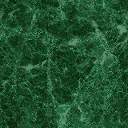 